فرم شماره7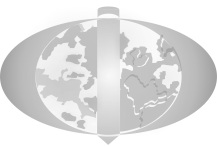 Sh/98/02/26شماره:........................تاریخ:.........................فرم تاييد برگزاري جلسه دفاعکارشناسی ارشدموسسه آموزش عالی تاکستاندانشکده تحصیلات تکمیلیاساتید محترم راهنما/مشاور/داوران با سلام   احتراماً، به استحضار ميرساند اينجانب ............................................... با کد آموزشي ........... .............................و کد پاياننامه که پاياننامه خويش را تحت عنوان ...........................................................................................................................با جنابعالي اخذ نمودهام، آماده دفاع از اين پاياننامه ميباشم. لذا خواهشمند است مراتب موافقت خود را اعلام فرمائيد.           شماره تلفن دانشجو جهت تماس ضروري                                                                               تاريخ و امضاء دانشجواساتید محترم راهنما/مشاور/داوران با سلام   احتراماً، به استحضار ميرساند اينجانب ............................................... با کد آموزشي ........... .............................و کد پاياننامه که پاياننامه خويش را تحت عنوان ...........................................................................................................................با جنابعالي اخذ نمودهام، آماده دفاع از اين پاياننامه ميباشم. لذا خواهشمند است مراتب موافقت خود را اعلام فرمائيد.           شماره تلفن دانشجو جهت تماس ضروري                                                                               تاريخ و امضاء دانشجواساتید محترم راهنما/مشاور/داوران با سلام   احتراماً، به استحضار ميرساند اينجانب ............................................... با کد آموزشي ........... .............................و کد پاياننامه که پاياننامه خويش را تحت عنوان ...........................................................................................................................با جنابعالي اخذ نمودهام، آماده دفاع از اين پاياننامه ميباشم. لذا خواهشمند است مراتب موافقت خود را اعلام فرمائيد.           شماره تلفن دانشجو جهت تماس ضروري                                                                               تاريخ و امضاء دانشجواساتید محترم راهنما/مشاور/داوران با سلام   احتراماً، به استحضار ميرساند اينجانب ............................................... با کد آموزشي ........... .............................و کد پاياننامه که پاياننامه خويش را تحت عنوان ...........................................................................................................................با جنابعالي اخذ نمودهام، آماده دفاع از اين پاياننامه ميباشم. لذا خواهشمند است مراتب موافقت خود را اعلام فرمائيد.           شماره تلفن دانشجو جهت تماس ضروري                                                                               تاريخ و امضاء دانشجودانشجوبدين وسيله تائيد ميگردد دانشجو ...........................................................، ضمن مراجعه مستمر طي دوره انجام مراحل پاياننامه که گزارشهاي آن قبلاً ارسال گرديده است، با توجه به مستندات پيوست، آماده دفاع از پاياننامه خويش بوده و موارد فوقالذکر مورد تائيد اينجانب ميباشد.بدين وسيله تائيد ميگردد دانشجو ...........................................................، ضمن مراجعه مستمر طي دوره انجام مراحل پاياننامه که گزارشهاي آن قبلاً ارسال گرديده است، با توجه به مستندات پيوست، آماده دفاع از پاياننامه خويش بوده و موارد فوقالذکر مورد تائيد اينجانب ميباشد.بدين وسيله تائيد ميگردد دانشجو ...........................................................، ضمن مراجعه مستمر طي دوره انجام مراحل پاياننامه که گزارشهاي آن قبلاً ارسال گرديده است، با توجه به مستندات پيوست، آماده دفاع از پاياننامه خويش بوده و موارد فوقالذکر مورد تائيد اينجانب ميباشد.بدين وسيله تائيد ميگردد دانشجو ...........................................................، ضمن مراجعه مستمر طي دوره انجام مراحل پاياننامه که گزارشهاي آن قبلاً ارسال گرديده است، با توجه به مستندات پيوست، آماده دفاع از پاياننامه خويش بوده و موارد فوقالذکر مورد تائيد اينجانب ميباشد.اساتید راهنما،      مشاور و داورنام و نامخانودگي استاد داور2:تاريخ:                               امضاءنام و نامخانودگي استاد داور1:تاريخ:  امضاء                   نام و نامخانودگي استاد مشاور:تاريخ:                                                  امضاءنام و نامخانودگي استاد راهنما:تاريخامضاءاساتید راهنما،      مشاور و داور    نظارت ساختاری قبل از دفاع: تحصیلات تکمیلی    نظارت ساختاری قبل از دفاع: تحصیلات تکمیلی    نظارت ساختاری قبل از دفاع: تحصیلات تکمیلیدانشجوي نامبرده به لحاظ ضوابط و مقررات منعي براي دفاع از پاياننامه تحصيلي خويش ندارد.                                                                                                                                                             امورمالی                                                                                                                                                               تاریخ و امضاءدانشجوي نامبرده به لحاظ ضوابط و مقررات منعي براي دفاع از پاياننامه تحصيلي خويش ندارد.                                                                                                                                                             امورمالی                                                                                                                                                               تاریخ و امضاءدانشجوي نامبرده به لحاظ ضوابط و مقررات منعي براي دفاع از پاياننامه تحصيلي خويش ندارد.                                                                                                                                                             امورمالی                                                                                                                                                               تاریخ و امضاءدانشجوي نامبرده به لحاظ ضوابط و مقررات منعي براي دفاع از پاياننامه تحصيلي خويش ندارد.                                                                                                                                                             امورمالی                                                                                                                                                               تاریخ و امضاءواحد مالیدانشجوي نامبرده به لحاظ ضوابط و مقررات آموزشی منعی براي دفاع از پايان نامه تحصيلي خويش ندارد.             کارشناس رشته                                                                                                معاونت آموزشی وتحصیلات تکمیلی               تاریخ و امضاء                                                                                                                     تاریخ و امضاء دانشجوي نامبرده به لحاظ ضوابط و مقررات آموزشی منعی براي دفاع از پايان نامه تحصيلي خويش ندارد.             کارشناس رشته                                                                                                معاونت آموزشی وتحصیلات تکمیلی               تاریخ و امضاء                                                                                                                     تاریخ و امضاء دانشجوي نامبرده به لحاظ ضوابط و مقررات آموزشی منعی براي دفاع از پايان نامه تحصيلي خويش ندارد.             کارشناس رشته                                                                                                معاونت آموزشی وتحصیلات تکمیلی               تاریخ و امضاء                                                                                                                     تاریخ و امضاء دانشجوي نامبرده به لحاظ ضوابط و مقررات آموزشی منعی براي دفاع از پايان نامه تحصيلي خويش ندارد.             کارشناس رشته                                                                                                معاونت آموزشی وتحصیلات تکمیلی               تاریخ و امضاء                                                                                                                     تاریخ و امضاء واحدآموزشنظر به موافقت اساتيد محترم و آمادگي دانشجو زمان برگزاري جلسه دفاع،روز....................... تاريخ ............................................ ساعت ........................ پیشنهاد گردید.مدير گروه:                                                                                                                                     تاريخ    امضاءنظر به موافقت اساتيد محترم و آمادگي دانشجو زمان برگزاري جلسه دفاع،روز....................... تاريخ ............................................ ساعت ........................ پیشنهاد گردید.مدير گروه:                                                                                                                                     تاريخ    امضاءنظر به موافقت اساتيد محترم و آمادگي دانشجو زمان برگزاري جلسه دفاع،روز....................... تاريخ ............................................ ساعت ........................ پیشنهاد گردید.مدير گروه:                                                                                                                                     تاريخ    امضاءنظر به موافقت اساتيد محترم و آمادگي دانشجو زمان برگزاري جلسه دفاع،روز....................... تاريخ ............................................ ساعت ........................ پیشنهاد گردید.مدير گروه:                                                                                                                                     تاريخ    امضاءمدیر گروهدانشجوي نامبرده به لحاظ ضوابط و مقررات پژوهشی منعی براي دفاع از پايان نامه تحصيلي خويش نداشته و برگزاری جلسه دفاع در روز............................ تاریخ..................................... ساعت.................................تایید گردید.                                                                                                                               معاونت پژوهش و فناوری                                                                                                                                            تاریخ و امضاء دانشجوي نامبرده به لحاظ ضوابط و مقررات پژوهشی منعی براي دفاع از پايان نامه تحصيلي خويش نداشته و برگزاری جلسه دفاع در روز............................ تاریخ..................................... ساعت.................................تایید گردید.                                                                                                                               معاونت پژوهش و فناوری                                                                                                                                            تاریخ و امضاء دانشجوي نامبرده به لحاظ ضوابط و مقررات پژوهشی منعی براي دفاع از پايان نامه تحصيلي خويش نداشته و برگزاری جلسه دفاع در روز............................ تاریخ..................................... ساعت.................................تایید گردید.                                                                                                                               معاونت پژوهش و فناوری                                                                                                                                            تاریخ و امضاء دانشجوي نامبرده به لحاظ ضوابط و مقررات پژوهشی منعی براي دفاع از پايان نامه تحصيلي خويش نداشته و برگزاری جلسه دفاع در روز............................ تاریخ..................................... ساعت.................................تایید گردید.                                                                                                                               معاونت پژوهش و فناوری                                                                                                                                            تاریخ و امضاء   واحد پژوهش و فناوریبرگزاری جلسه دفاع در سایت دانشگاه اطلاع رسانی شد.                                                                                                                                           تاریخ و امضاء برگزاری جلسه دفاع در سایت دانشگاه اطلاع رسانی شد.                                                                                                                                           تاریخ و امضاء برگزاری جلسه دفاع در سایت دانشگاه اطلاع رسانی شد.                                                                                                                                           تاریخ و امضاء برگزاری جلسه دفاع در سایت دانشگاه اطلاع رسانی شد.                                                                                                                                           تاریخ و امضاء واحد انفورماتیک